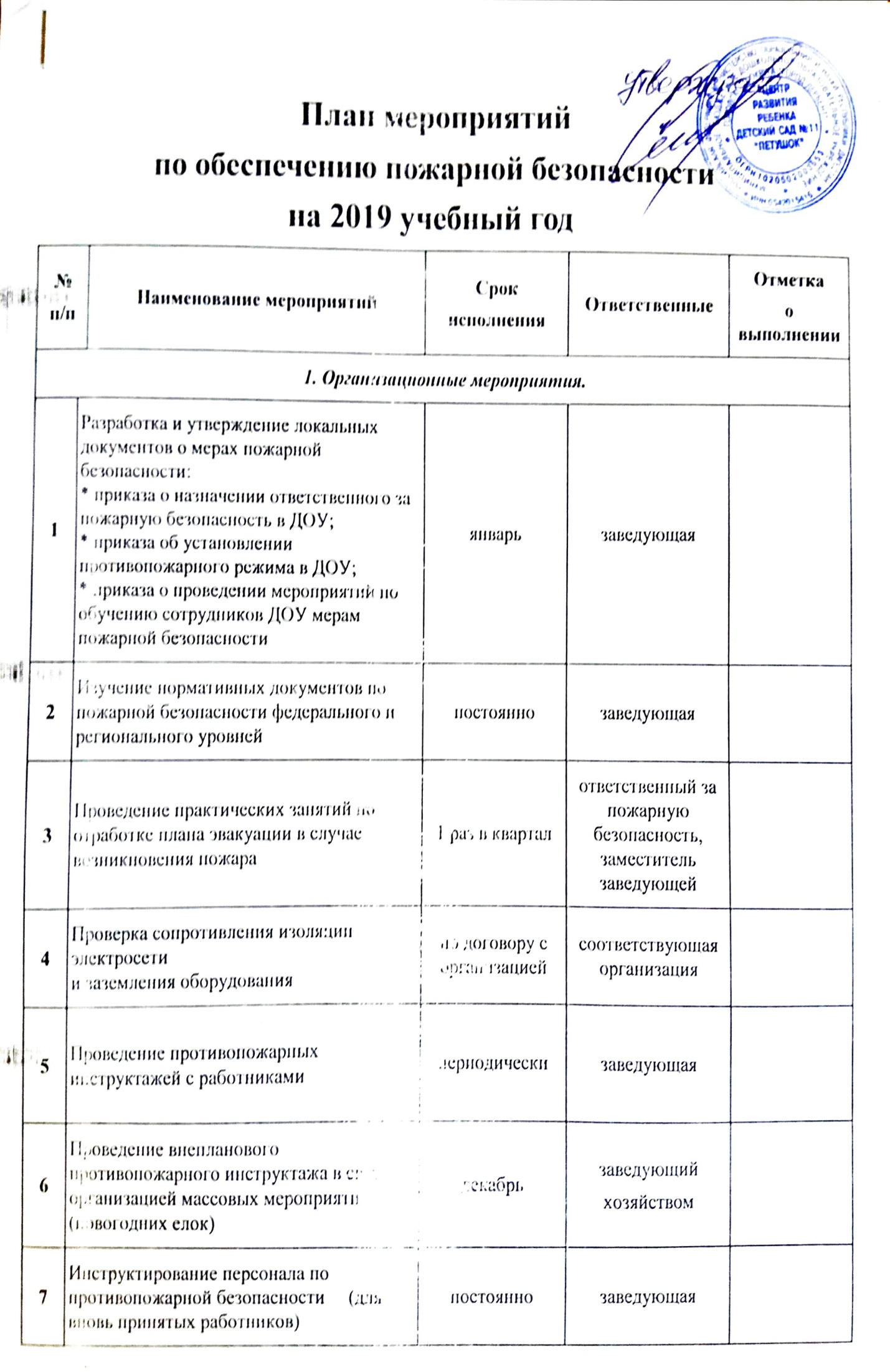 8Обеспечение соблюдения правил пожарной безопасности при проведении детских утренников и других массовых мероприятий путем установления во время их проведения обязательного дежурства работников        во время массовых мероприятий      регулярно(в соответствии с планом проведения)воспитатели9Проверка работоспособности внутренних пожарных кранов на водоотдачу с перекаткой на новую складку рукавов1 раз в 6 мес.соответствующая организация10Проверка исправности наружного освещения, электрических розеток, выключателей, техническое обслуживание электросетейпостоянносоответствующая организацияМетодическая работа.Методическая работа.Методическая работа.Методическая работа.Методическая работа.Проведение месячника по борьбес детской шалостью с огнём      СентябрьЗаведующая ДОУЗав. хозяйством1Проведение инструктажей с работникамиВ течение годазаведующая ДОУ2Практические занятия по эвакуации детей в случае возникновения пожара1 раз в кварталзаведующая ДОУзав. хозяйствомзам. заведующей3Консультации:«Основы пожарной безопасности»«Эвакуация детей из загоревшегося здания» «Средства пожаротушения»«Обеспечение безопасности ребенка: дома и в общественных местах»;«Первая помощь при ожогах»;«Оказание первой помощи, пострадавшим во время пожара»ФевральОктябрьНоябрьДекабрьзаведующая ДОУпожарный инспектормедсестра4Обзор литературы по теме «Профилактика ППБ» (новинки методической, художественной, публицистической литературы)Сентябрьзам. заведующегоРабота с детьмиРабота с детьмиРабота с детьмиРабота с детьмиРабота с детьми1Беседы:«Пожар в лесу?»«Безопасный дом» «Веселый праздник Новый год,  в гости елочка придет!»«Если дома начался пожар?» «Что делать если в детском саду пожар?»«Опасные предметы» «Знаешь сам – расскажи другому»ИюньМартОктябрьДекабрьвоспитатели младших, средних, старших, подготовительных групп2Подвижные игры: «Юный друг пожарных»;«Мы - сильные, смелые, ловкие,  умелые!»В течение годавоспитатели3Сюжетные игры:Инсценировка «Кошкин дом»«Мы – пожарные!»В течение годавоспитатели4Художественная литература:С. Маршак «Рассказ о неизвестном герое», «Пожар»Е. Хоринская «Спичка-невеличка»А. Шевченко «Как ловили уголька»Л. Толстой «Пожар», «Пожарные собаки»С. Михалков  «Дядя Степа»Е. Хоринский «Спичка - невеличка»Н. Пикулева «Пожарная машина»Б. Житков «Дым»Загадки, пословицы, поговоркиВ течение годавоспитатели5Дидактические игры:«Опасные ситуации»;«Назови опасные предметы»;«Служба спасения: 01, 02, 03»;«Горит – не горит»;«Кому что нужно для работы?»;В течение годавоспитатели6Оформление выставки детских рисунков: «По сказкам».По планузам. заведующей воспитатели7 Практические занятия с детьми по формированию навыков поведения в пожароопасной ситуации1 раз в кварталзам. заведующей воспитатели8Практикум для детей и воспитателей: «Оказание первой помощи в экстренных ситуациях»2 раза в годмедсестра9Тематический досуг:·          «В мире героических профессий МЧС: Огнеборцы»Декабрьмузыкальный руководитель10Познавательная итоговая викторина: «Хочу все знать!»Показ презентации «Осторожно, огонь!»Майзам. заведующего воспитатели11Экскурсии и целевые прогулки:«В городскую пожарную часть (МЧС России);«В прачечную ДОУ – знакомство с электроприборами»;«На кухню ДОУ - знакомство с электроприборами».В течение годазам. заведующей воспитателиРабота с родителямиРабота с родителямиРабота с родителямиРабота с родителямиРабота с родителями1Оформление стендов в группах «Опасные ситуации дома и в детском саду»В течение годазам. заведующей воспитатели2Оформление стендов и уголков по пожарной безопасности  с консультациями в коридорах и холлах детского садаПериодическизам. заведующей заведующий хозяйством3Консультации:«Безопасное поведение» «Предотвратите беду: действия детей в чрезвычайных ситуациях»«Правила поведения при пожаре»«Первая помощь (ожоги, травмы)В течение годазаведующая ДОУзам. заведующеймедсестрапожарный инспектор4Беседа по пожарной безопасности на групповых родительских собраниях           МайСентябрьДекабрьВоспитатели5Совместные учения сотрудников детского сада, детей:«Пожарные на учениях» - практическое освоение навыков и правил поведения при пожаре, оказания первой помощи пострадавшим, отработка первоочередных мер по тушению огня (учебная эвакуация)ИюньЗаведующая ДОУЗам. заведующей Зав. хозяйствомВоспитателиМедсестра